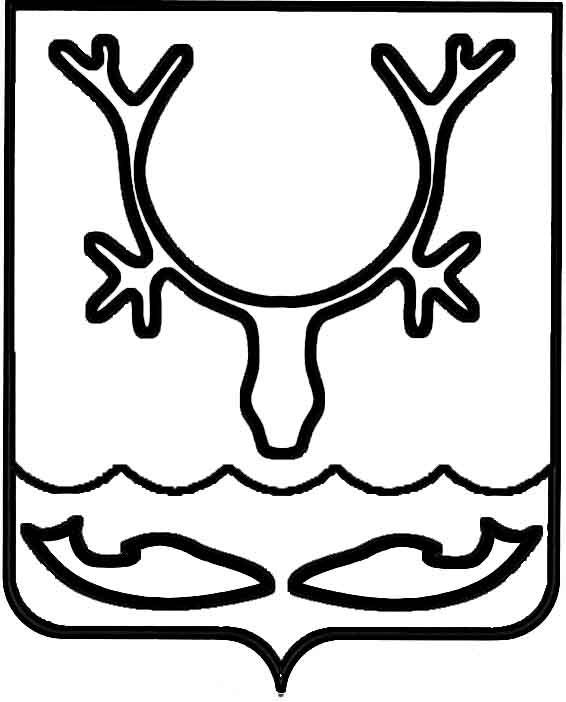 Администрация МО "Городской округ "Город Нарьян-Мар"ПОСТАНОВЛЕНИЕот “____” __________________ № ____________		г. Нарьян-МарОб установлении социально значимых видов деятельности В соответствии с положением "О порядке и условиях предоставления               в аренду муниципального имущества, включенного в Перечень муниципального имущества, предназначенного для передачи во владение и (или) в пользование субъектам малого и среднего предпринимательства и организациям, образующим инфраструктуру поддержки субъектов малого и среднего предпринимательства", утвержденным постановлением Администрации МО "Городской округ "Город Нарьян-Мар" от 13.10.2015 № 1170, Администрация МО "Городской округ "Город Нарьян-Мар"П О С Т А Н О В Л Я Е Т:Установить следующие социально значимые виды деятельности: -	деятельность в области архитектуры; инженерно-техническое проектирование; геологоразведочные и геофизические работы; геодезическая и картографическая деятельность; деятельность в области стандартизации и метрологии; деятельность в области гидрометеорологии и смежных с ней областях; виды деятельности, связанные с решением технических задач, не включенных                 в другие группировки;-	деятельность по организации отдыха и развлечений, культуры и спорта;-	деятельность туристических агентств;-	обрабатывающие производства;-	переработка рыбной продукции;-	предоставление персональных услуг;-	производство изделий народных художественных промыслов;-	производство одежды из текстильных материалов и аксессуаров одежды;-	производство продукции предприятиями, использующими труд инвалидов;-	ремонт бытовых изделий и предметов личного пользования;-	строительство;-	техническое обслуживание и ремонт автотранспортных средств;-	управление эксплуатацией жилого фонда.2.	Опубликовать настоящее постановление в официальном бюллетене МО "Городской округ "Город Нарьян-Мар" "Наш город", разместить в сети Интернет на официальном сайте Администрации МО "Городской округ "Город Нарьян-Мар".1712.20151455Глава МО "Городской округ "Город Нарьян-Мар" Т.В.Федорова